Постановление мэрии г.Новосибирска "О создании Территориальной психолого-медико-педагогической комиссии г.Новосибирска" от 30.09.2015 №5965http://magistr.edusite.ru/p19aa1.html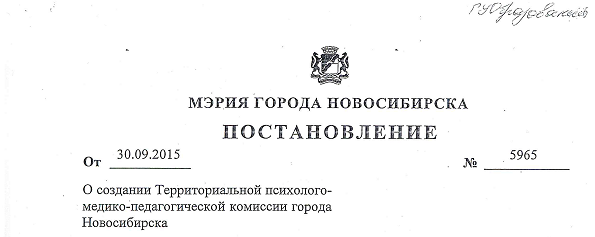 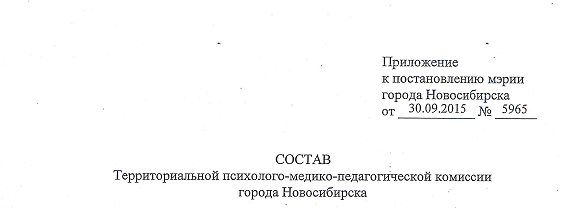 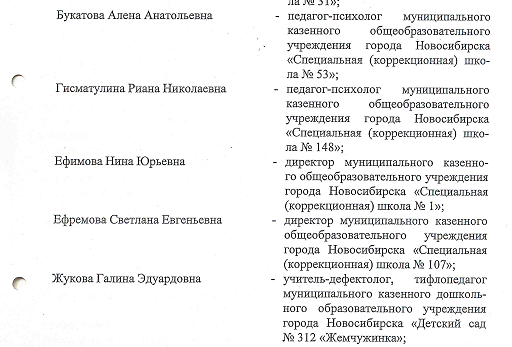 